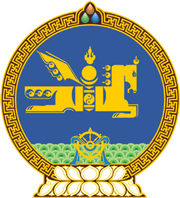 МОНГОЛ УЛСЫН ХУУЛЬ2022 оны 04 сарын 29 өдөр                                                                  Төрийн ордон, Улаанбаатар хот   Ирээдүйн өв сангийн 2022 оны   төсвийн тухай хуулийг дагаж   мөрдөх журмын тухай хуульд   өөрчлөлт оруулах тухай1 дүгээр зүйл.Ирээдүйн өв сангийн 2022 оны төсвийн тухай хуулийг дагаж мөрдөх журмын тухай хуулийн 1 дүгээр зүйлийн “2022 оны 07 дугаар сарын 01-ний өдрийг хүртэл 100,000 /нэг зуун мянга/ төгрөгийг сар бүр мөнгөн хэлбэрээр, 2022 оны 07 дугаар сарын 01-ний өдрөөс 2022 оны 12 дугаар сарын 31-ний өдрийг дуустал хугацаанд 50,000 /тавин мянга/ төгрөгийг сар бүр мөнгөн хэлбэрээр тус тус олгож болно.” гэснийг “уг хуримтлалаас 100,000 /нэг зуун мянга/ төгрөгийг сар бүр хүсэлтийн дагуу мөнгөн хэлбэрээр олгож болно.” гэж өөрчилсүгэй.2 дугаар зүйл.Энэ хуулийг Монгол Улсын 2022 оны төсвийн тухай хуульд өөрчлөлт оруулах тухай хууль хүчин төгөлдөр болсон өдрөөс эхлэн 2022 оны 12 дугаар сарын 31-ний өдрийг дуустал дагаж мөрдөнө.	МОНГОЛ УЛСЫН 	ИХ ХУРЛЫН ДАРГА 				Г.ЗАНДАНШАТАР 